                Льготное питание учащихся На основании  решения Кемеровского городского Совета народных депутатов от 28.05.2010г. № 361 «О предоставлении социальной поддержки детям, обучающимся в муниципальных общеобразовательных учреждениях г.Кемерово», в соответствии с Постановлением администрации города Кемерово от 04.06.2010г. № 53 (редакция от 04.07.2016г.) «Об утверждении Порядка предоставления социальной поддержки детям, обучающимся в муниципальных общеобразовательных учреждениях города Кемерово», администрацией г.Кемерово предоставляется социальная поддержка по компенсации затрат на питание школьникам  обучающимся в муниципальных ОУ г.Кемерово в период учебного года.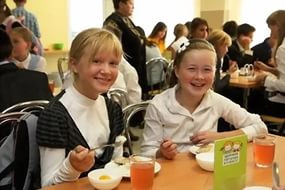 1. Право на социальную поддержку имеют следующие категории детей:- Дети из малообеспеченных семей, дети-инвалиды – получатели ежемесячного пособия на ребёнка;- Дети-сироты и дети, оставшиеся без попечения родителей, находящиеся под опекой (попечительством);- Дети из семей ликвидаторов аварии на Чернобыльской АЭС;- Дети ветеранов боевых действий;- Дети, состоящие на учёте в противотуберкулёзном диспансере;- Дети из малообеспеченных многодетных семей2. Социальная поддержка обучающимся оказывается путём частичного возмещения расходов на организацию питания в размере:- Дети из малообеспеченных семей, дети-инвалиды – получатели ежемесячного пособия на ребёнка - 20 рублей в день на одного обучающегося;- Дети-сироты и дети, оставшиеся без попечения родителей, находящиеся под опекой (попечительством) – 30 рублей в день на одного обучающегося;- Дети из семей ликвидаторов аварии на Чернобыльской АЭС - 20 рублей в день на одного обучающегося;- Дети ветеранов боевых действий - 20 рублей в день на одного обучающегося;- Дети, состоящие на учёте в противотуберкулёзном диспансере - 20 рублей в день на одного обучающегося3. На основании закона Кемеровской области от 14.11.2005г. № 123- ОЗ « О мерах социальной поддержки многодетных семей в Кемеровской области» предоставляется бесплатное питание 1 раз в день в размере 50 рублей детям из многодетных малообеспеченных семей.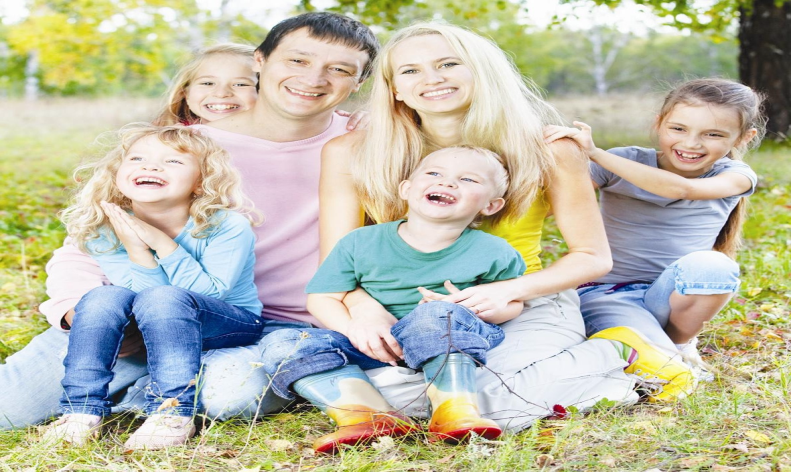 По итогам 2019-2020 учебного года  количество детей, которым была предоставлена  социальная поддержка по компенсации затрат                 на питание,  составляет 217 человек (15,5%) от общего количества обучающихся:По вопросам предоставления льготы с полным или частичным возмещением расходов за питание,  родителям (законным представителям) необходимо обратиться в органы социальной защиты по месту жительства. Списки льготных категорий органы соцзащиты передают в Управление образования г. Кемерово. На основании этих списков лицей издает приказ о предоставлении льготного питания с полным или частичным возмещением расходов. Родители обучающихся 5-11 классов  из многодетных малообеспеченных семей предоставляют в лицей копию справки о предоставлении льготы (справка на меры соц.поддержки). Родители обучающихся 5-11 классов состоящих на учете  в противотуберкулезном диспансере, справку о необходимости дополнительного питания  берут в диспансере и предоставляют в лицей социальному педагогу. На основании предоставленных родителями справок лицей  издает приказ о предоставлении льготного питания с полным или частичным возмещением расходов.Контактные телефоны:64-24-25 Курбатова Алла Анатольевна (ответственный по питанию в лицее)МАУ «Школьное питание»по тел. 45-95-00, 45-95-12,  45-95-1364-43-14 ТУРР сектор по предоставлению соц.поддержки (категория многодетные-малообеспеченные)64-24-40 ТУРР (малообеспеченные, ветераны боевых действий)64-12-48 управление образования Рудничного района